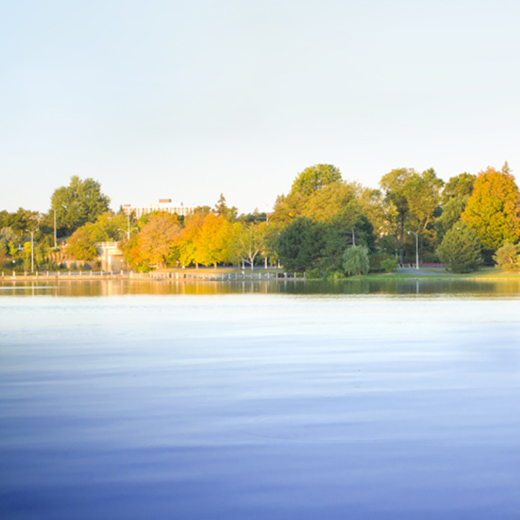 Det er vigtigt, at du ikke ryger, når vi er på besøg. Dette er i henhold til rygeloven og til arbejdsmiljøloven i forhold til kommunens ansatte, og det er vigtigt at du tager hensyn.Tak fordi du tager hensyn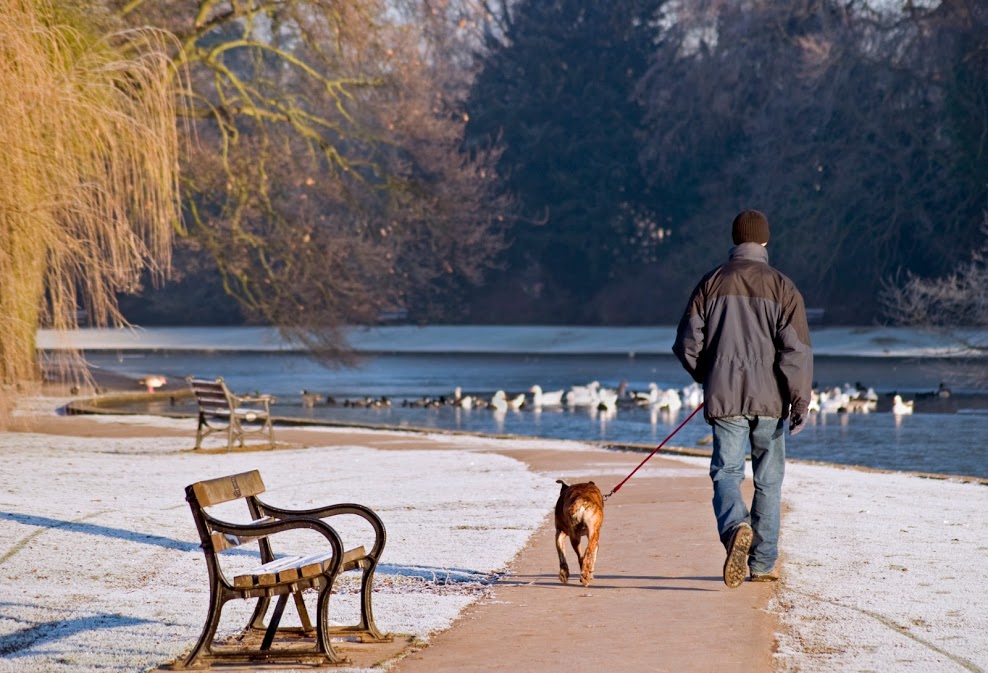 Røgfri arbejdstidX Kommune har indført Røgfri arbejdstid d. x-x-x, som bl.a. betyder at ansatte i kommunen ikke må ryge i arbejdstiden. Dette gælder både indendørs og udendørs, uanset om man arbejder hjemme, er på konference eller ude af huset. Hele arbejdstiden skal foregå røgfrit. Hjælp os med at rense luften
Dette har betydning for dig, som modtager hjælp.Er du beboer på et plejehjem, botilbud, døgninstitution eller lign., og ryger i egen bolig, så må du ikke ryge, når personalet besøger dig og varetger opgaver i dit hjem.Har du privat bolig, og modtager hjælp fra kommunen, fx hjemmehjælp, må du ikke ryge, når personalet besøger dig og baretager opgaver i dit hjem.Støtte til dem, der hjælper dig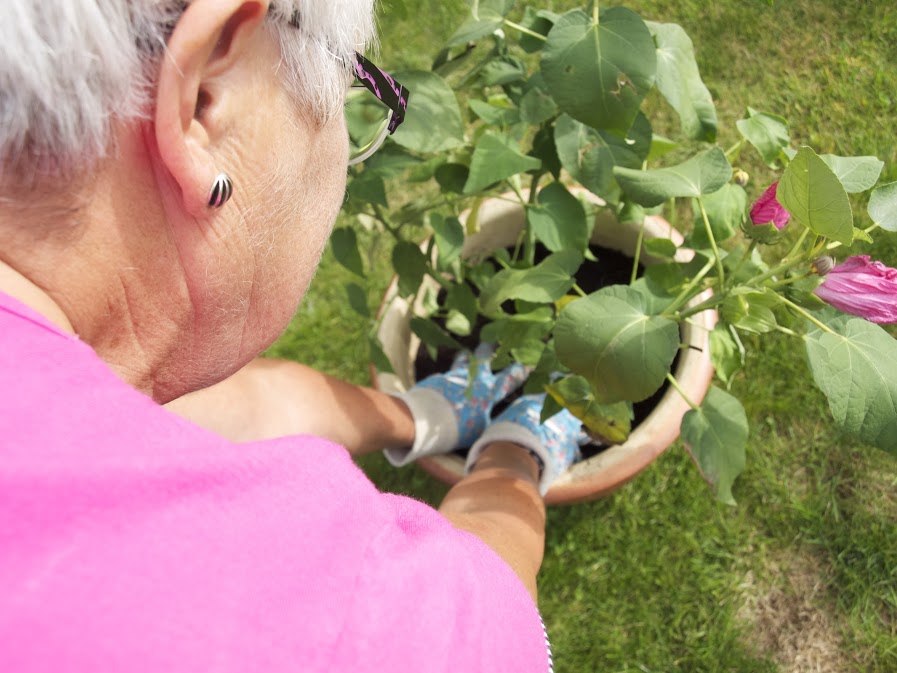 Luft ud før besøgFormål
Formålet med Røgfri arbejdstid, er at forebygge sundhedsskadelige effekter af passiv rygning, og samtidig at nogen ufrivilligt bliver udsat for passiv rygning.